                                                Приложение №1Материалы, использующиеся при строительстве и отделочных работах в доме.Стены из бетона, шлакобетона, полимербетона – источник радиации, способной провоцировать новообразования. Радий и торий постоянно разлагаются с выделением радиоактивного газа радона.Снижает содержание радона в воздухе регулярное проветривание комнат. Выделение радона уменьшается благодаря штукатурке и плотным бумажными обоям. Бетонные плиты поглощают влагу из стен. Сухость воздуха вызывает неприятные ощущения, заболевания верхних дыхательных путей, ведет к ломкости волос и шелушению кожи, увеличению статического электричества.Потому необходимы увлажнители. Можно повесить сосуды с водой на батареи, установить аквариумы, которые еще успокаивают нервы и развивают эстетические чувства.. Линолеум, служит источником ароматических углеводородов, которые в избыточном количестве вызывают аллергические реакции, повышенную утомляемость, ухудшение иммунитета[2].Врачи рекомендуют использовать линолеумные покрытия только там, где человек бывает нечасто. Лучше использовать деревянный пол – теплый и экологически чистый.На подшивку потолков, создание межкомнатных перегородок, отделку стенок, изготовление дверей и встроенной мебели используют деревопластик на основе мочевиноформальдегидной смолы, которая выделяет в воздух формальдегид.  Синтетические ковровые покрытия выделяют стирол, ацетофенон, сернистый ангидрид. Синтетические ковровые покрытия лучше заменить на изделия из натуральной шерсти и хлопка, бамбуковые циновки. Мебель из ДСП многие годы источает формальдегиды и фенолы, которые вызывают раздражение слизистой и кожи, обладают канцерогенным (вызывающим рак) и мутагенным (способным вызвать непредсказуемую мутацию генов) эффектами. Такая мебель негативно воздействует на репродуктивную функцию человека, опасна для центральной нервной системы и печени[1].Нужно заменять на мебель из натурального дерева или уменьшить выделение токсических веществ с помощью краски на алкидной основе.Обои с синтетическим покрытием (например, виниловые, поливинилхлоридные, самоклеющиеся). Такие обои поставляют в воздух двойной набор ядов: не только «свои» мономеры (винилхлорид, стирол, уретан и т.д.), но и токсичные вещества из сопутствующих растворителей, смягчителей, металлических пудр – гексен, метилен, этилбензол и др. Бумажные обои должны быть достаточно плотными, иначе начнут быстро разрушаться, выделяя бумажную пыль – чрезвычайно активный аллерген[3].Виниловые, поливинилхлоридные и самоклеющиеся обои лучше заменить экологически чистыми бумажными обоями, но плотными, иначе они будут быстро разрушаться, выделяя бумажную пыль – чрезвычайно активный аллерген, еще лучше современные текстильные обои и стеклообои, экологически чистые и не уступают бумажным. Экологичность лаков и красок связана, в первую очередь, с химическим составом растворителя. Летучие органические растворители опасны для здоровья, они могут вызывать дерматиты, поражать дыхательные пути. В состав масляных красок также входят соединения тяжелых металлов, оказывающие токсическое воздействие.А водно-дисперсионные краски не содержат токсичных компонентов, практически не имеют запахов и безвредны для здоровья.  лучше использовать дома водно-дисперсионные краски или отделывать дерево натуральным маслом или воском.      Навесные потолки, потолочная плитка состоят из обильно клеящихся соединений, выбрасывают в воздух вредные газы: формальдегид, хлористый винил, этилацетат поражают нервную систему, раздражают слизистые оболочки[4]. Потолки лучше всего покрывать побелкой. Она и «дышит» неплохо, и влагу впитывает.	Приложение №2Нравится ли Вам качество питьевой воды в нашей станице?Знаете ли Вы, какую воду пьёте?Приложение №3Заболевания, возникающие при токсическом воздействии химических элементов и субстанций, находящихся в питьевой водеПриложение №4Результаты анализа питьевой воды в станице РомановскойПриложение №5Недостаток F–Меры профилактики кариеса: - употребление фторсодержащих зубных паст. Чистить зубы не менее 2 – 3 минут 2 раза в день. - употребление грузинского чая 2-го сорта, где содержание фтора выше, чем в других видах и сортах чая. - употребление не менее  молочных продуктов, не менее  черного хлеба в день.Недостаток I– Меры йодопрофилактики:  - главная мера профилактики зоба – прием 1 раз в неделю одной таблетки антиструмина,содержащей 1мг йодида калия; применять взрослым и детям, отпускается без рецепта. Антиструмин является также одним из средств против радиации. - употребление морских продуктов и йодированной соли (при переработке и хранении этих продуктов йод улетучивается).                                                      Приложение № 6Методы очистки воды в быту Самый простой и доступный способ для всех метод – отстаивания водопроводной воды. При этом в течение определенного времени улетучивается остаточный свободный хлор (Cl2), который применяют в системах водозабора для обеззараживания воды. Кроме того, под действием гравитационных сил происходит осаждение относительно крупных суспензионных и коллоидных частиц находящихся во взвешенном состоянии в некоторых случаях осадок желтеет. Это свидетельствует о выпадении гидроксида железа(111) Fe(OH)3. Он появляется в результате окисления соединений двухвалентного железа, придающих воде голубоватый оттенок кислородом воздуха до трехвалентного состояния. Соли трехвалентного железа легко гидролизуются (присо-единяются ионы OH-), коагулируют (слипаются в более крупные частицы) и оседают на дно.   Следующий по простоте и доступности метод кипячения. Основное предназначение процесса кипячения – обеззараживание воды. В результате термического воздействия гибнут вирусы и бактерии. Кроме того, в процессе кипячения происходит дегазация воды – удаление всех растворенных в воде газов, в том числе и полезных (кислорода, углекислого газа), которые улучшают органолептические свойства воды. Поэтому кипяченая вода безвкусна и малополезна для кишечной флоры. Кроме того, при кипячении может уменьшится растворимость некоторых солей, например сульфата кальция, что также отчасти приводит к смягчению воды.   Гораздо реже для небольших объемов используют метод вымораживания воды, основанный на разности температур замерзания чистой воды и рассолов (раствор минеральными солями). Сначала замерзает чистая вода, а в оставшемся объеме концентрируются соли. Существует мнение, что талая вода (вода из вымерзшей фракции) обладает целебными свойствами за счет особой структуры водных кластеров – групп взаимно ориентированных молекул воды. Считается, что вода с измельченными кластерами обладает более высоким реактивными и растворительными свойствами, лучше проникает через биологические мембраны, быстрее выводится из организма экскремными органами.                                                       Приложение № 7Как улучшить электромагнитную обстановку в доме?Выключайте из розеток все неработающие приборы - шнуры питания под напряжением создают электромагнитные поля.                     Размещайте приборы, включающиеся часто и на продолжительное время (электропечь, СВЧ-печь, холодильник, телевизор, обогреватели), на расстоянии не менее полутора метров от мест продолжительного пребывания или ночного отдыха, особенно детей.                                                 Если ваш дом оснащен большим количеством электробытовой техники, старайтесь включать одновременно как можно меньше приборов.Помещение, где работает электробытовая техника, чаще проветривайте и делайте влажную уборку - это снижает статические электрические поля, а также нормализует аэроионный режим воздуха, который нарушается при работе электроприборов. Особенно важно проветрить комнату перед сном.Каждый человек обладает индивидуальной чувствительностью к электромагнитным излучениям - то, что не влияет на здоровье у одного, может вызвать недомогание у другого.Принципы защиты от биологического действия электромагнитных полей. Рекомендует Центр электромагнитной безопасности при Институте биофизики Минздрава России:Используйте модели электробытовой техники с меньшей мощностью - они создают электромагнитные поля меньшего уровня.Обязательно заземляйте мониторы, компьютеры и другую сложную бытовую технику на контур заземления здания (нельзя заземлять на батарею отопления, водопроводные трубы, «ноль» розетки).При наличии в вашей квартире двухпроводной однофазной сети организуйте дополнительный заземляющий провод от силового щита.Защищайтесь расстоянием - находитесь от источников электромагнитных полей как можно дальше.   Защищайтесь временем - находитесь вблизи источников электромагнитных полей как можно меньше времени.Приложение № 8Приложение № 9Какие же приборы опасны и насколько?- пылесос - опасное расстояние электромагнитного излучения – .;
- электроплита - многие хозяйки почему-то забывают про опасность длительного нахождения возле электроплиты ближе, чем .;
- электрический чайник - область излучения до .;
- стиральная машина - опасное расстояние колеблется от 40 до .;
- посудомоечная машина - до .;
- телевизор - один из самых опасных бытовых приборов и расстояние до него должно быть не менее , а для телевизоров  и больше – расстояние следует увеличить до 2 и более метров;
- электрический утюг - опасен только в режиме нагрева и расстояние опасного излучения – .;
- кондиционер - как и телевизор, является одним из самых «излучающих» приборов, поэтому безопасно находиться не ближе ; 
- компьютер - не смотря на введение очень жестких мер по снижению электромагнитного излучения, данный прибор остается довольно опасным и желательно находиться не ближе . от экрана;
- радиотелефон - наверное, самое вредное по электромагнитному воздействию на человека устройство. И не из-за высокой мощности, а из-за очень близкого расстояния до человеческого мозга;Приложение № 10Влияние электромагнитного излучения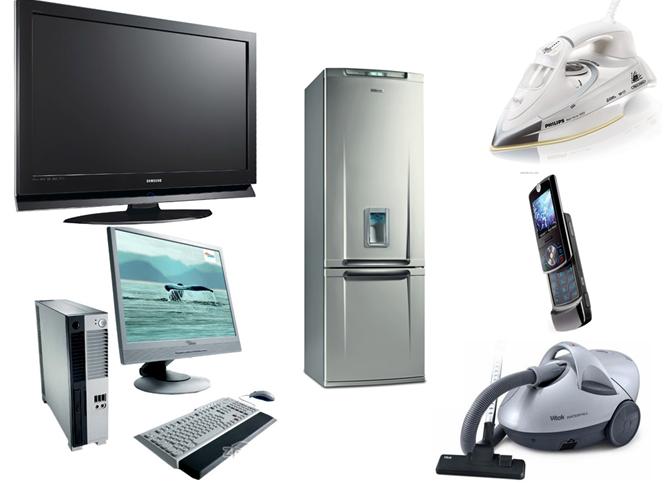 Название материала        Степень вредного воздействия на организм человека                       1                     2ДеревоЭкологически чистый материалЖелезная арматура Экологически чистый материалСтеклоЭкологически чистый материалКраска масленаяТоксическое воздействие тяжелых металлов и органических растворителейДревесностружечные                                и древесноволокнистые плитыФормальдегид, обладающий мутагенными свойствами Монтажная пенаВоздействие токсических веществ ПластикСодержат тяжелые металлы, вызывающие необратимые изменения в организме человекаКовролинЗаболевание органов дыханияЛинолеумХлорвинил и пластификаторы могут вызвать отравленияБетонИсточник радиацииПоливинилхлоридМожет вызвать отравленияОбои с моющим покрытиемИсточник стирола, вызывающего головную боль, тошноту, спазмы и потерю сознанияБолезньВозбуждающий факторАнемия.Мышьяк, бор, фтор, медь, цианиды, трихлорэтилен.Апластическая анемия.БензолБронхиальная астма.ФторЛейкемия.Хлорированные фенолы, бензолЗаболевания пищеварительного тракта:а) поврежденияб) боли в желудкев) функциональные расстройства.Мышьяк, бериллий, бор, хлороформ, динитрофенолы..Ртуть, пестицидыЦинкБолезни сердца:а) повреждение сердечной мышцыб) нарушения функционирования сердцав) сердечно-сосудистые измененияг) брадикардияд) тахикардия.Бор, цинк, трихлорэтилен, фтор, медь, свинец, ртуть.Бензол, хлороформ, цианиды..Трихлорэтилен.Галоформы, тригалометаны, альдрин(инсектицид) и его производные.ДинитрофенолыДерматозы и экземы.Мышьяк, альдрин и его производные, бор, бериллий, хлор и нефтепродуктыФлюороз скелета.ФторБолезнь «itai-itai».КадмийБолезнь Кашина-Бека.ЖелезоОблысение.Бор, ртутьЦирроз печени.Хлор, магний, бензол, хлороформ и тяжелые металлыМетгемоглобинемия.Нитраты, нитриты, азиды, динитрофенолы.Уремия.Медь, свинец, ртутьГипофункция щитовидной железы.КобальтНесварение желудка и кишок.Фтор, детергенты, кремний, медьЗлокачественные опухоли почек.МышьякЗлокачественные опухоли мочевого пузыря.Мышьяк, хлорЗлокачественные опухоли легких. Мышьяк, ЦАУ,бензопиренЗлокачественные опухоли кожи. Мышьяк, бензопирен,ЦАУЗлокачественные опухоли печени. Мышьяк, ДДТ, некоторые ГалоформыЗлокачественные опухоли желудка.N-нитрозоамины, ЦАУМеркуриализм.РтутьОпределяемые показателиРезультаты исследований СЭСВеличина допустимого уровняРезультаты исследования учащихсяЗапах 20-600-02 балла3 баллаПривкус 1 2 балла2 балла Прозрачность-Цветность12+1.230 градусов20 градусовМутность0,76+0,071,5мг/дм3-Характер запаха--Илистый, болотныйОстат. хлорМенее 0,30,8-1,2мг/дм3-РН7,9+0,16,0-9,0ед. РН5,9+0,1Окисляемость4,5+2,25мг О/дм3-НитритыМенее 0,0033,3мг/дм3-Нитраты1,5+0,245,0 мг/дм3-Жесткость4,9+0,197,0 ммоль/ дм34,5 ммоль/ дм3Сухой остаток431+61000мг/дм3-Хлориды82+1,4350 мг/дм3100 мг/дм3Сульфаты-300 мг/дм3100 мг/дм3ЖелезоМенее 0,050,3 мг/дм30,1 мг/дм3Обнаружение меди--ОбнаруженаОбнаружение свинца--ОбнаруженФормальдегиднефролепис, маргаритка, драцена, хамедорея, фикус Бенжамина, плющ, спатифиллюм, шеффлера, диффенбахияКсилол и толуолдиффенбахия, нефролепис, антуриум, фикус БенжаминаАммиакантуриум, хризантема кустовая, маранта, фикус Бенжамина, драцена, азалияДиффенбахия - идеальное растение для офисов: она успешно очищает воздух от ядовитых веществ и излучает энергию, которая способствует лучшей концентрации.